Stevens Institute of TechnologyHowe School of Technology ManagementSyllabusMGT 611: Project AnalyticsGeneral Information: WebCampus SectionInstructor Name & Contact Information:Tal Ben-ZviBabbio Center - Office 416tbenzvi@stevens.eduOffice Hours:  By AppointmentClass Website: https://sit.instructure.com/OverviewThis course is designed to deepen the student’s ability to use various project management tools for planning, controlling and monitoring a project. DecisionTools, a set of instruments for risk analysis and decision making under uncertainty, and @RISK for Project, a simulation program for managing projects, are used throughout the course, allowing students to get familiar with industry tools for managing project risk. The course focuses on quantitative project management aspects of planning, monitoring and controlling projects.Prerequisite: MGT609Relationship of Course to Rest of CurriculumThis is a required course for students obtaining a Master’s degree in Project Management.Learning GoalsAfter taking this course, the student will be able to:1.  Build project portfolio selection models.2.  Identify and analyze project risks and develop contingency plans for those risks.3.  Analyze the impact of variability in project tasks and plans.4.  Choose the most appropriate resources to maintain the schedule and budget of a project.5.  Apply quantitative measures of project progress.PedagogyThe course will employ lectures, class discussion, individual assignments, and a final exam. The assignments will help the student learn to use various planning and monitoring tools that are used in project management.Required Text(s)Winston, W.L., Albright, S.C. "Practical Management Science", South-Western College Pub. 2nd edition. ISBN: 0-534-40775-7In addition to the textbook, we will use a software in this class: DecisionTools Suite. We will use the software to create decision trees (we will use it for 3-4 lessons only).  The software is simply an add-in for Excel. It includes several components such as @risk, precision trees, stat tools, risk optimizer, etc. which are also used in MGT 614.There are a few ways to get the software:Purchase the full package from Palisade (use this link: http://www.palisade.com)Purchase a student version for $50 (use this link: http://www.palisade.com/academic/students.asp)Download the trial version. Please note that the trial version is limited in time. Therefore, if you choose this alternative, I suggest you download the software later in the course when we cover precision trees.Purchase the "Practical Management Science" textbook with the CD. The CD should contain a one-year trial version of the software.Lecture notes and assignments can be found at https://sit.instructure.com/Additional ReadingsThe Basic Practice of Statistics. David S. Moore. New York: W. H. Freeman.AssignmentsLate assignments will be downgraded by 10 points per day.GradingEach deliverable will be typically graded on a scale from 0-100, with the following resolution:Ethical ConductThe following statement is printed in the Stevens Graduate Catalog and applies to all students taking Stevens courses, on and off campus.“Cheating during in-class tests or take-home examinations or homework is, of course, illegal and immoral.  A Graduate Academic Evaluation Board exists to investigate academic improprieties, conduct hearings, and determine any necessary actions.  The term ‘academic impropriety’ is meant to include, but is not limited to, cheating on homework, during in-class or take home examinations and plagiarism.“Consequences of academic impropriety are severe, ranging from receiving an “F” in a course, to a warning from the Dean of the , which becomes a part of the permanent student record, to expulsion.Reference:  	The Graduate Student Handbook, Academic Year 2003-2004 StevensInstitute of Technology, page 10.Consistent with the above statements, all homework exercises, tests and exams that are designated as individual assignments MUST contain the following signed statement before they can be accepted for grading:I pledge on my honor that I have not given or received any unauthorized assistance on this assignment/examination. I further pledge that I have not copied any material from a book, article, the Internet or any other source except where I have expressly cited the source.Signature _________________________		        Date: _____________Please note that assignments in this class may be submitted to www.turnitin.com, a web-based anti-plagiarism system, for an evaluation of their originality. Course/Teacher EvaluationContinuous improvement can only occur with feedback based on comprehensive and appropriate surveys. Your feedback is an important contributor to decisions to modify course content/pedagogy which is why we strive for 100% class participation in the survey.All course teacher evaluations are conducted on-line.  You will receive an e-mail one week prior to the end of the course informing you that the survey site (https://www.stevens.edu/assess) is open along with instructions for accessing the site.  Login using your Campus Pipeline (email) 'CPIPE' username and password. This is the same username and password you use for WebCT.  Simply click on the course that you wish to evaluate and enter the information. All responses are strictly anonymous.  We especially encourage you to clarify your position on any of the questions and give explicit feedbacks on your overall evaluations in the section at the end of the formal survey which allows for written comments.  We ask that you submit your survey prior to the last class.Course Topics Review of basic conceptsDecision toolsProject selection: EMV, Precision TreePortfolio optimizationSchedule riskCost riskCost management: time/cost trade-offResource management: resource allocation, resource leveling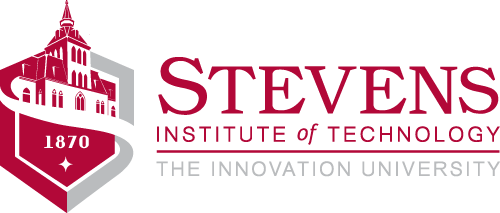 Assignment               Grade Percent Individual Assignment – 115%Individual Assignment – 215%Individual Assignment – 320%Final Exam50%Total Grade100%PointsGrade95-100A90-94A-85-89B+80-84B75-79B-70-74C+65-69C60-64C-55-59D+50-54D0-49F